Daily social anxiety symptom severity ratings for increase- and decrease-framed questions.Question 1 – Decrease-framed idiographic social anxietyParticipant 1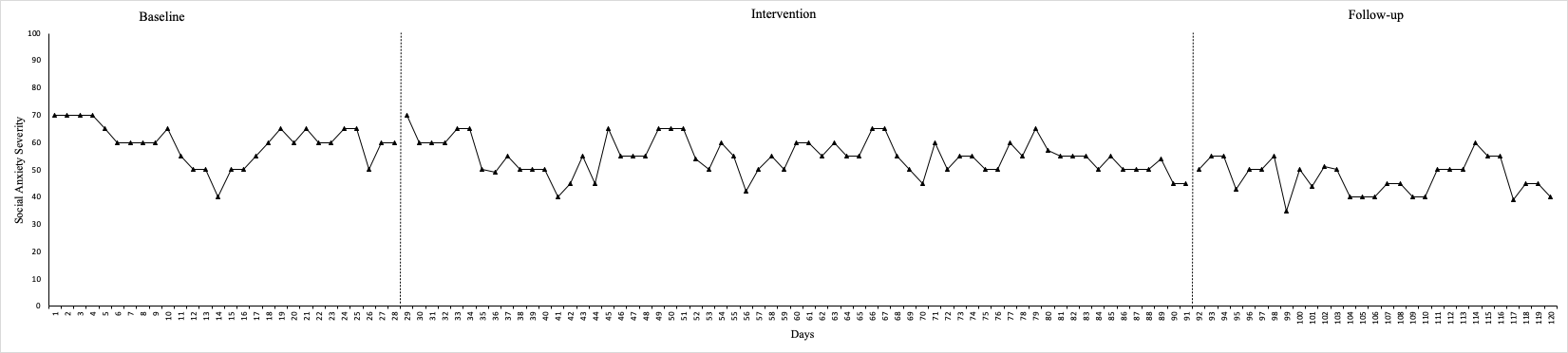 Participant 2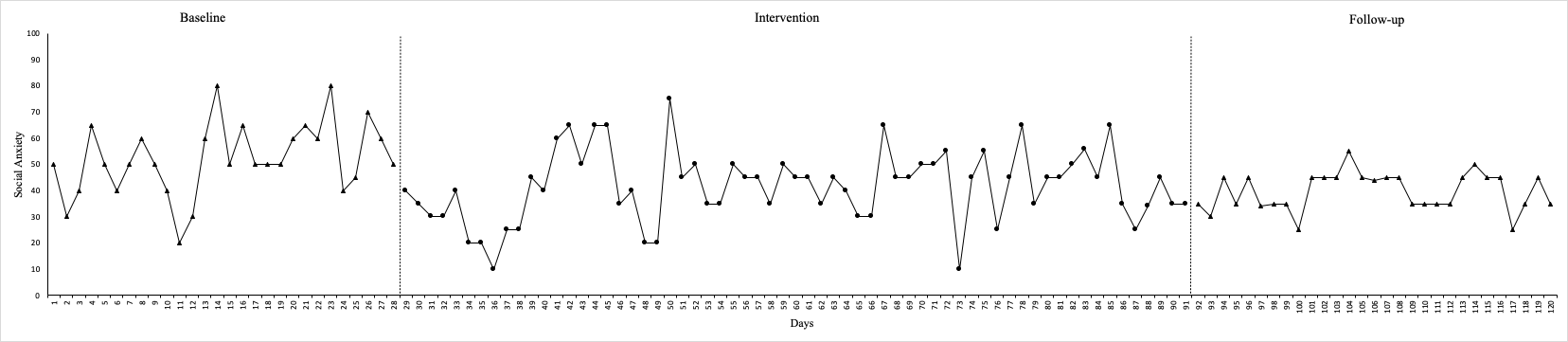 Participant 3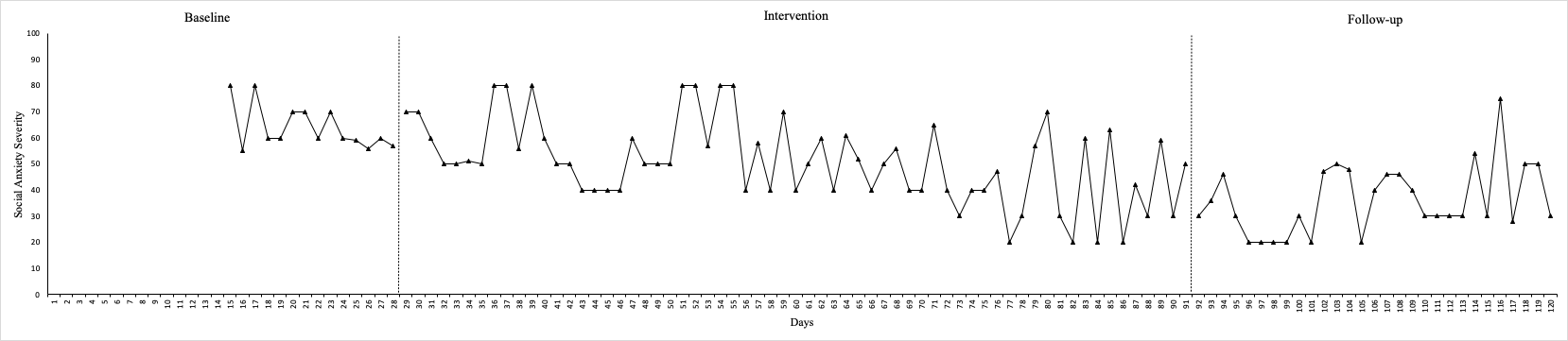 Participant 4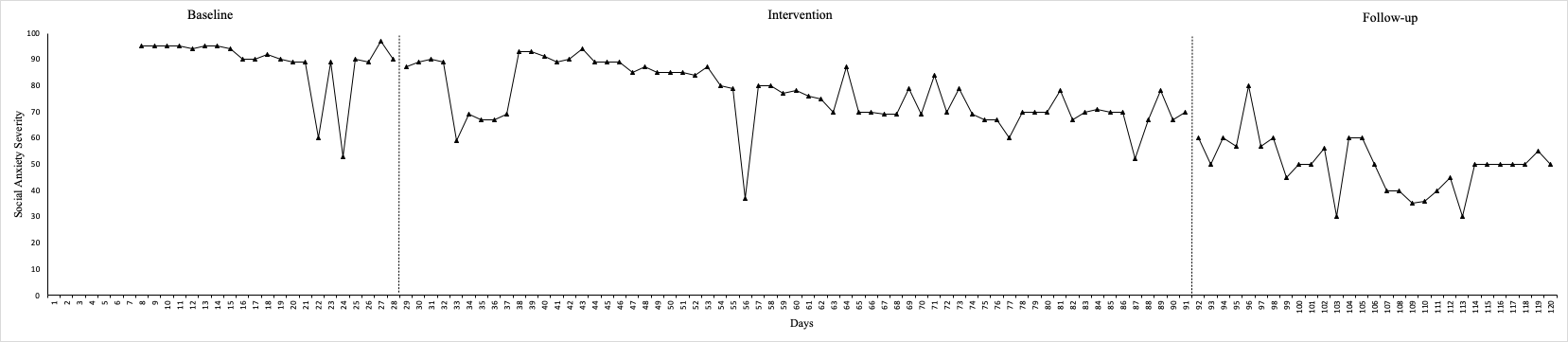 Question 2 – Increase-frame idiograhpic social anxietyParticipant 1 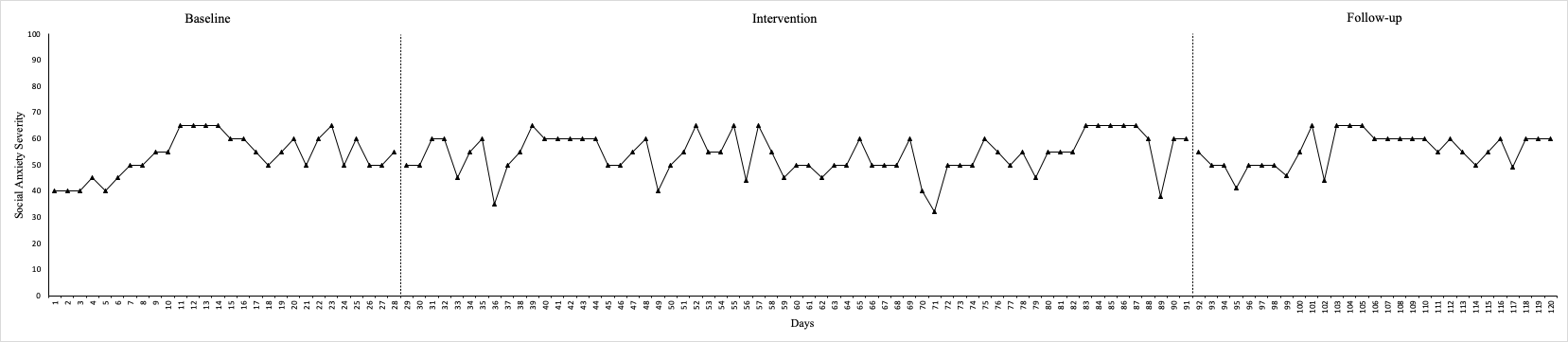 Participant 2 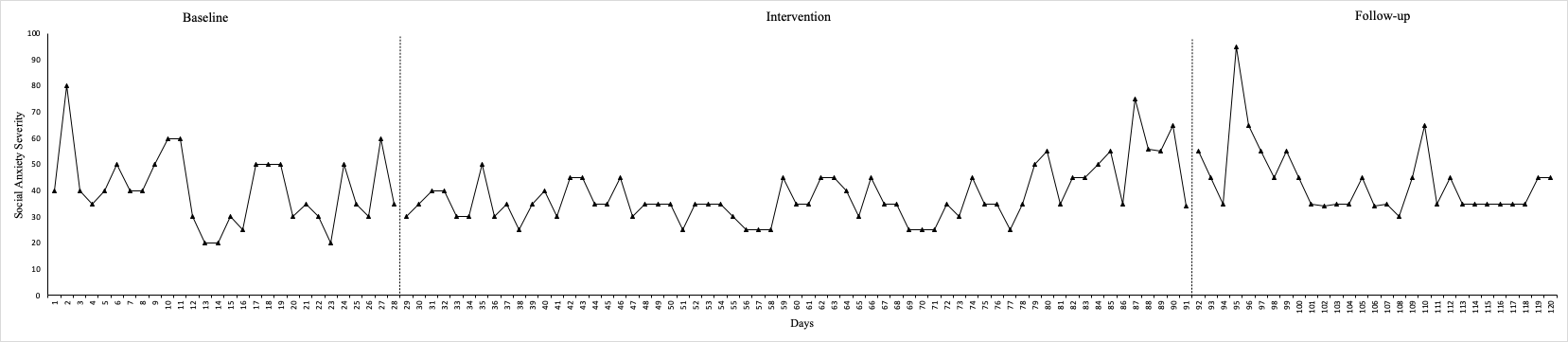 Participant 3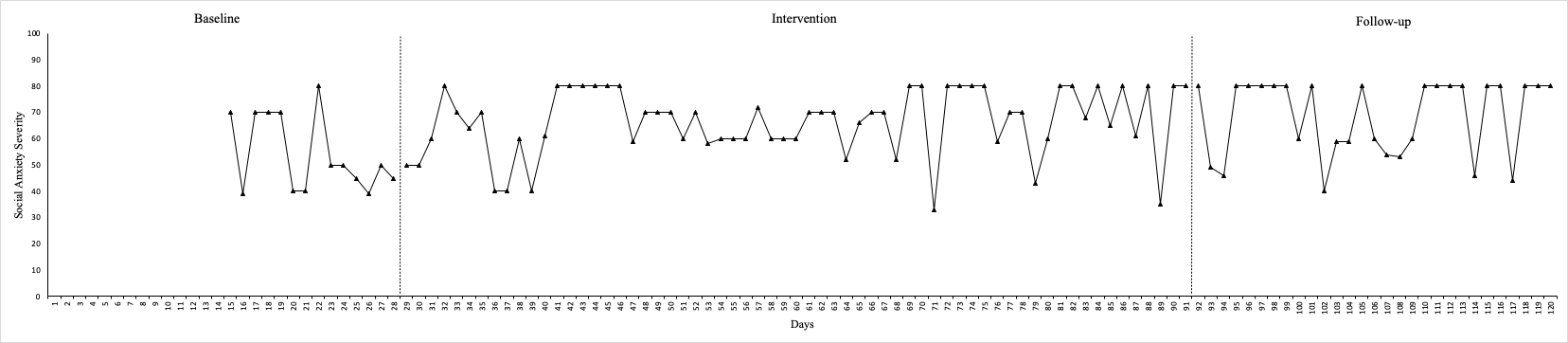 Participant 4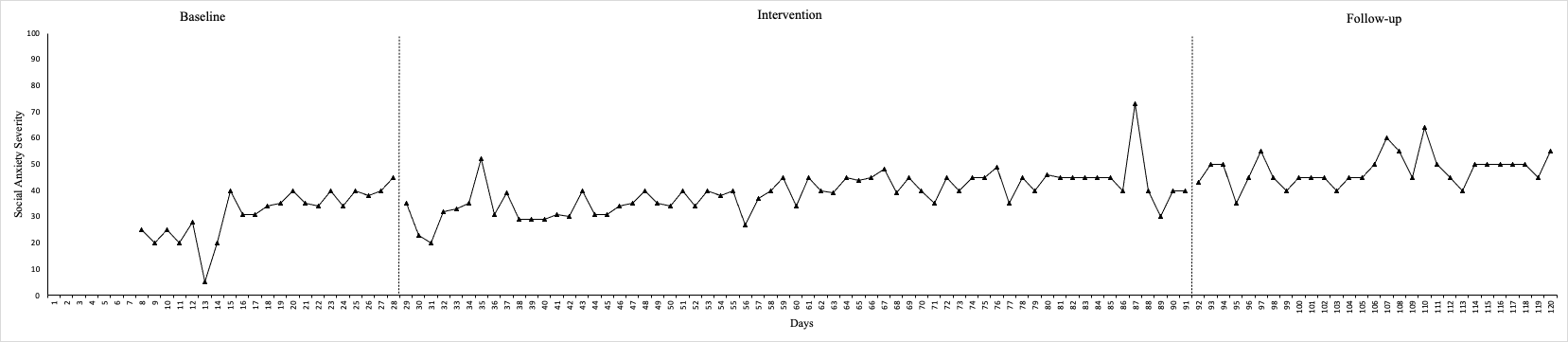 Session outline - Mindfulness-Based Cognitive Therapy (MBCT) for social anxiety in alopecia (adapted version of Segal et al, 2013)Below is an outline of the nine MBCT sessions used in our study. Each session lasted approximately 2 hours and 30 minutes. Timings below are estimates and break times are not included. Session 1Awareness and automatic pilotTheme: This session aims to describe automatic pilot and how this affects us using a raisin exercise and meditations. AgendaIntroduction to the session and group (5 minutes) Establishing ground rules – flipchart discussion (15 minutes) Paired discussion – name and two things about your partner that they are happy to share with the group (10 minutes)Raisin exercise (10 mins), Feedback on the Raisin exercise (10 mins)Body scan (40 minutes)Body scan feedback – What did you notice? What was the experience? What was that like? (15 mins)Handbook and discussion (5 minutes) Set home practice (10 minutes) – 1) 6 x body scan, 2) daily mindfulness of a routine activity 3-minute Breathing Space Session 2Living in our headsTheme: Explores mind wandering and introduces participants to paying attention to what is really happening.AgendaIntroduction of social anxiety model (Clark & Wells, 1995)Discussion of how self-focused attention maintains social anxiety and how becoming aware using mindfulness fits into this. Short role play (facilitators) of social situation where an individual is socially anxiousAgendaBody scan practice (40 minutes)Feedback on the body scan (15 minutes)Homework review (15 minutes)Include some guidance as to what this is about, as well as reflections on the experience overall. Direct focus on the experience of being present, coming back repeatedlyThoughts and feelings exercise (‘Walking down the street’)Pleasant events calendar (10 minutes)Set home practice (10 minutes) – 1) 6 x body scan, 2) daily mindfulness of a routine activity, 3) complete pleasant experiences calendar daily, 4) 10 minutes of mindfulness breathing for 6/7 days.  Session 3 – Mindfulness of the BreathGathering the scattered mindTheme: The session looks at how we search for solutions to problems about how we feel the way we do creating a pressure to change the problem. How struggling to change the problem can lead to rumination and further distress.AgendaFive minutes seeing or hearing exercise (10 minutes)Practice of being with noticing sounds and sights without labelling or namingMindful movement (40 minutes)Feedback on mindful movement practice (15 minutes)Homework feedback (15 minutes)3- minute breathing space and review (10 minutes)Sitting practice (10 minutes)Set home practice (10 minutes) – 1) 3 x stretch and breath meditation 2) 3 x mindful movement meditation, 3) 3-minute breathing space daily, 4) Complete unpleasant experiences calendar daily. Session 4 – Staying PresentRecognising aversionTheme: Mindfulness offers a way of staying present by giving another place from which to view things; to help take a wider perspective and relate differently to experience.AgendaFive minute seeing or hearing exercise (5 minutes)Sitting meditation – awareness of breath, body, sound, thoughts (40 minutes)Practice review (15 minutes)Homework review (15 minutes)Discuss thoughts people have in social situations (20 minutes)Mindful walking (10 minutes)Wild geese poem (2 minutes)Set home practice (10 minutes) – 1) guided sitting meditation for 6/7 days, 2) 3-minute breathing space 3x per daySession 5Allowing / Letting BeTheme: Relating differently involves bringing to experience a sense of ‘allowing’ it to be, just as it is, without judging it or trying to make it different. Such an attitude of acceptance is a major part of taking care of one-self and seeing more clearly what, if anything, needs to change.Agenda30 to 40 minute sitting meditation – awareness of breath and body; noticing how we relate to our experiences through the reactions we have to whatever thoughts, feelings or bodily sensations arise; introducing a difficulty within the practice and noting its effects on the body and reactions to it. (40 minutes)Practice review (15 minutes) Homework review (15 minutes) Exercise – embodying the approach to difficult material (10 minutes) Breathing space and review (10 minutes)Read Rumi’s poem ‘The Guest House’ (5 minutes) Using the breathing space for coping - discussion (10 minutes)Set home practice (10 minutes) – 1) 3 x working with difficulty meditation, 2) 3 x sitting with silence meditation, 3) 3-minute breathing space 3x dailySession 6 Thoughts are not FactsTheme: Negative moods, and the thoughts that accompany them, restrict our ability to relate differently to experience. It is liberating to realise that our thoughts are merely thoughts, even the ones that say they are not.Agenda30- to 40-minute sitting meditation – awareness of breath and body; noticing how we relate to our experiences through the reactions to whatever thoughts, feelings or bodily sensations arise. introducing a difficulty within the practice and noting its effects on the body and reactions to it. (40 minutes)Practice review (15 minutes)Homework review (15 minutes)Mention preparation for the end of the courseReintroduce social anxiety model. Moods, thoughts and alternative viewpoints (20 minutes)Breathing space and review (10 minutes)Set home practice (10 minutes) – 1) 40 minutes per day of any meditation, 2) 3-minute breathing space 3 x daily, 3) complete the triggers to social anxiety record formSession 7 Taking care of yourselfTheme: There are some specific things that can be done when social anxiety threatens. Taking a breathing space will come first and then deciding what action, if any, to take. Each person has his or her own unique warning signs of relapse, but participants can help each other in making plans for how best to respond to the signs.Agenda40 minute sitting meditation – awareness of breath and body, noticing how we relate to our experiences through the reactions we have to whatever thoughts, feelings, or bodily sensations arsie. Introducing a difficulty to the practice and noting its effects on the body. (40 minutes) (Annie)Practice Review (15 minutes) Homework Review – Including Breathing Space as an Action Step and preparation for end of Group (15 minutes) Links between activity and mood. Consider the previous day and list all activities on diary sheets individually. Then identify nourishing and draining activities. These may not necessarily be associated with pleasure, but give satisfaction and a sense of achievement.Plan how to best schedule identified nourishing activities, and to respond to draining activities, including using the 3-minute Breathing Space as gathering and focusing (15 minutes) Early warning signs and action steps. Paired discussion followed by feedback onto flip-chart. Identifying actions to deal with the threat of relapse or recurrence (15 minutes) 3-minute Breathing Space (5 minutes) Set home practice (10 minutes) – 1) Any meditation practice daily, 2) complete action plan to prepare for times when anxiety threatens to overwhelm you, 3) 3-minute breathing space 3x daily Session 8 Maintaining and extending new learningTheme: How can we take care of ourselves and maintain wellbeing.AgendaBody scan practice (40 minutes) Practice review (15 minutes) Homework Review – Early warning signs and Action Steps, including Breathing Space as an Action Step (15 minutes) Review of the whole course: what has been learnt – with prompt questions on flip-chart (10 minutes) Discuss how to keep up momentum and discipline developed over the past 7 weeks in both formal and informal practice.Session 9Follow-up sessionUpdate on how previous four weeks practising alone has gone. Group discussion of barriers and challenges to practising mindfulness. Group discussion of positives of practising mindfulness. 